   MIĘDZYSZKOLNY OŚRODEK SPORTOWY KRAKÓW-WSCHÓD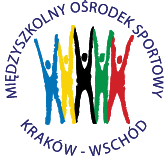 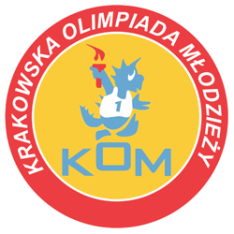 Adres: Centrum Rozwoju Com Com Zoneul. Ptaszyckiego 6 – P 09,  31 – 979 Krakówtel/fax: 12 685 58 25,   email:  biuro@kom.krakow.plwww.kom.krakow.plKraków, 6.12.2018r.SPRAWOZDANIE KOM 2018/19LICEALIADA w BADMINTONIE DRUŻYNOWYM – kategoria DZIEWCZĘTA.Termin:  27.11.2018Miejsce: hala Com Com Zone, ul. Ptaszyckiego 6Ilość szkół: 22Ilość uczestników: 61Wyniki:Grupa A				Grupa B				Grupa CXII LO-XIII LO	   0:2			VII LO-XI LO		2:0		II LO-I LO	1:2XXIV LO-Gortat	   0:2			XI LO-ZS Gast.1		2:1		I LO-IV LO	2:0XII LO-XXIV LO	   2:0			VII LO- ZS Gast.1	2:0		II LO-IV LO	2:0XIII LO-Gortat	   0:2						XII-Gortat	   0:2						XIII-XXIV LO	   2:0						Grupa D				Grupa E				Grupa FXXVIII LO-ZSZ Nr 2	2:0		LO Św. Rita-IX LO	2:1		III LO-X LO	2:1ZS Ekon. 1-ZSZ Nr 2	2:0		IX LO-ZSPM		2:0		X LO-LO Prez.	2:0ZS Ekon. 1-XXVIII LO	2:0		LO Św. Rita-ZSPM	2:0		III LO-LO Prez.	2:0Grupa GVIII LO-ZSIŚiM		1:2VI LO-ZSIŚiM		2:0VIII LO-VI LO		2:1Play off:Gortat – VI LO		2:0VII LO – III LO		0:2I LO – ZS Ekon. 1	2:1LO Św. Rita – XIII LO	0:2Gortat – III LO		2:0I LO – XIII LO		2:0Mecz o 3 miejsce:	III LO – XIII LO		2:1Mecz o 1 miejsce	Gortat – I LO		2:0Tabela końcowa - klasyfikacja do współzawodnictwa – dziewczętaMiejsceSzkołaPunkty do współzawodnictwa1SMS LO Marcina Gortata122I Liceum Ogólnokształcące103III Liceum Ogólnokształcące94XIII Liceum Ogólnokształcące85-8Zespół Szkół Ekonomicznych nr 15,55-8Liceum Ogólnokształcące im. Św. Rity5,55-8VII Liceum Ogólnokształcące5,55-8VI Liceum Ogólnokształcące5,52m. w gr.VIII Liceum Ogólnokształcące22m. w gr.IX Liceum Ogólnokształcące22m. w gr.XI Liceum Ogólnokształcące22m. w gr.X Liceum Ogólnokształcące22m. w gr.XXVIII Liceum Ogólnokształcące22m. w gr.II Liceum Ogólnokształcące23m. w gr.XII Liceum Ogólnokształcące2UdziałXXIV Liceum Ogólnokształcące1UdziałZespół Szkół Gastronomicznych nr 11UdziałIV Liceum Ogólnokształcące1UdziałLiceum Ogólnokształcące Sióstr Prezentek1UdziałZespół Szkół Zawodowych nr 21UdziałZespół Szkół Inżynierii Środowiska i Melioracji1UdziałZespół Szkół Poligraficzno-Medialnych1